             Český jazykSlovesa – číslo, osoba, čas, str. 97-99PS2 str. 32-34PSvs str. 25, 26Písanka 2, str. 25, 26Čítanka, str. 135-136, Jak přiletěla hvězdná bludice,Sloh: nácvik dramatizace             MatematikaZaokrouhlování, dělení se zbytkem uč. 36 – 39, PS 30 – 32Geometrie v úterý – vzájemná poloha přímek a kružnice PS 42             Anglický jazykMy friend si a monster, slovíčka uč. 51, PS 50 – 51             PrvoukaTísňová volání, str. 75ABC ochrany zdraví, str. 76PS str. 71, 72           Hudební výchovaZpěv: Dva roky prázdninRytmické hry a hádanky, stupnice C dur          Pracovní činnostiPráce na školní zahradě            Výtvarná výchovamodelováníTĚLESNÁ VÝCHOVA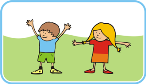 3. a 4. lekce plaváníHODNOCENÍ TÝDNE UČITELEM:SEBEHODNOCENÍ ŽÁKA: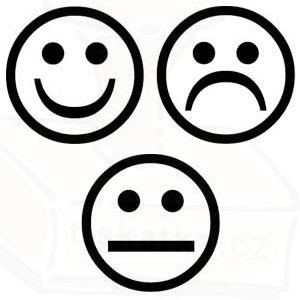 VZKAZ ŽÁKA UČITELI: